CV												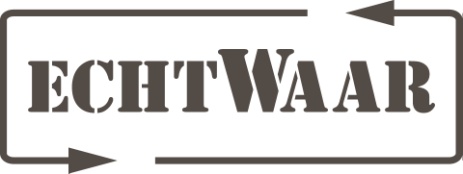 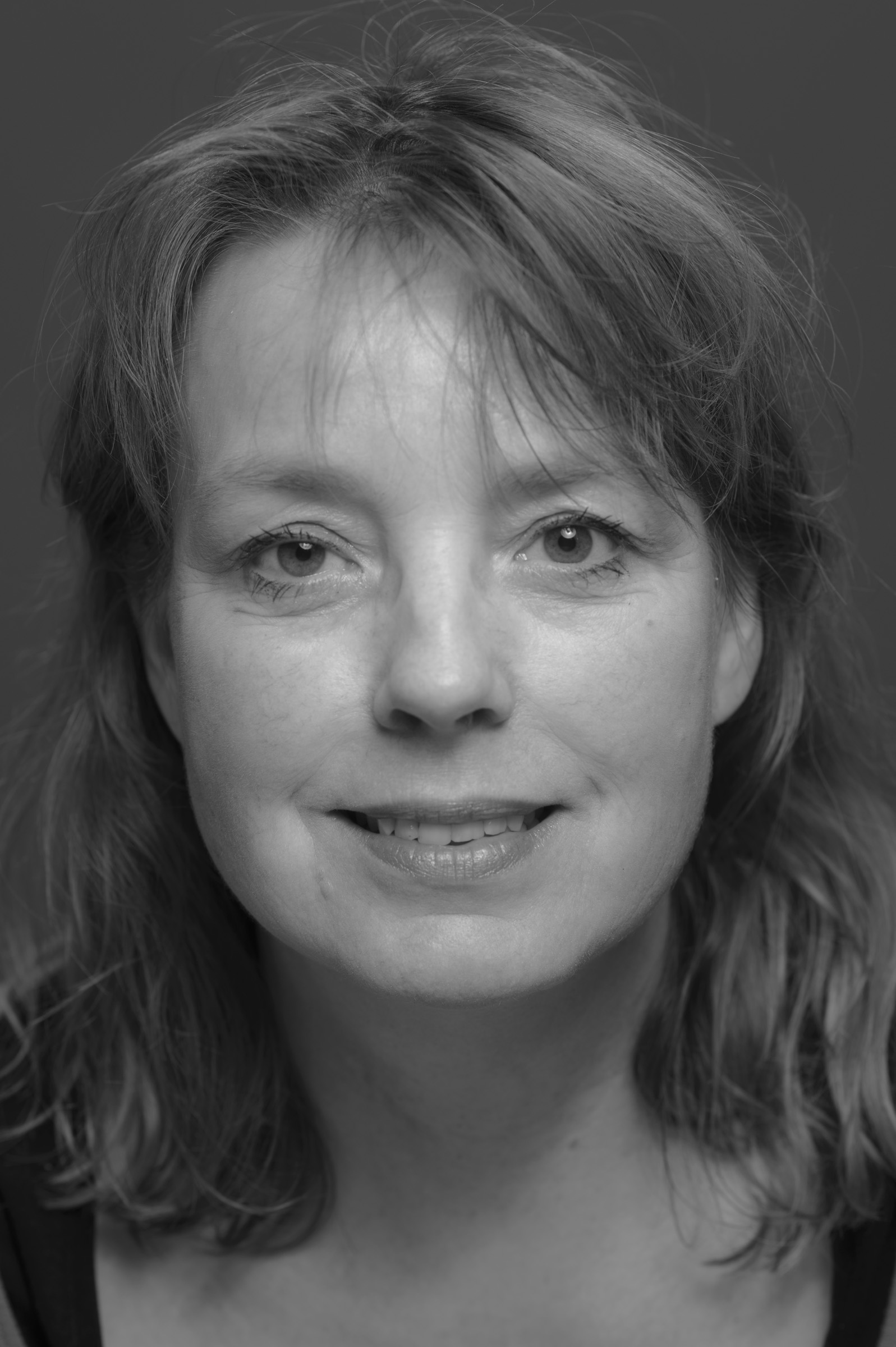 Irma HeijnsdijkVleutenseweg 219, 3532HD UtrechtGeboren op 21 april 1964 te Son en BreugelMobiel: 06-11343108	E-mail:	irma@echtwaar.nuWerkervaring:Eigen onderneming sinds 1995: Irma Heijnsdijk Production Design ( www.irmaheijnsdijk.nl )2015 - heden		Oprichter Stichting echtWaar. Functie: directeur / activiteitenbegeleider.		Werkplaats keramiek en textiel voor mensen met een arbeidsbeperking.		www.echtwaar.nu	2008-2014		Abrona Ateliers, Activiteitenbegeleider.                      		Textiel, schilder, kaarsen, papier-maché en keramiek.Er werken mensen met een verstandelijke beperking. (klasse 3 t/m 8) van 18-75 jaar die soms ook een psychiatrische stoornis hebben (psychose, schizofrenie en verschillende persoonlijkheidsstoornissen)Kunstprojecten en workshops voor bewoners van het Asielzoekerscentrum Utrecht voor Stichting de Vrolijkheid: Ontwikkelen van een creatief concept en begeleiden van vrijwilligers en bewoners tijdens de uitvoering.Ontwerp en uitvoering: decor, kostuums en rekwisieten voor diverse theaterproducties.	 				Kleur- en inrichtingsadviezen voor particulieren en bedrijven.	                                		Event-aankleding voor o.a. NCRV, KRO en Hogeschool Utrecht.Muurschilderingen o.a. voor Vluchtelingenwerk en gemeente Utrecht, horeca, bedrijven en particulieren.1992-2007		Art direction en set-dressing voor KRO kinderprogramma.	              			Kunstprojecten met o.a. scholen, winkels en buurthuizen in Utrecht.Kostuumontwerp en uitvoering voor reclame doeleinden.	 			Vormgeving theaterproducties.Eigen lampencollectie.1989-april 2015		Groepsleider, Slaapwacht, Nachtwacht bij Intermetzo Zonnehuizen te Zeist. Doelgroep: kinderen met een verstandelijke beperking en gedrags- (hechtings)problematiek in de leeftijd van 3 tot 18 jaar.Opleiding:2016			MBO-4 Maatschappelijke Zorg – begeleiding specifieke doelgroepen.		1986 -1992		Hogeschool voor de Kunsten, Utrecht, Theatervormgeving.1983 -1986		MDGO Mode & Kleding + Middenstandsdiploma.1982 -1983		MBO Kostuum & Couture.1978 -1983		Havo.Cursussen:			2006-heden 		 		Eerste hulp met AED/ Brandpreventie/ Medicatiedistributie.		Meubelbekleding/ Houtbewerking/ Grafisch: Illustrator, Indesign, Photoshop.